Date	TimeThis ambulatory pathway is to be used for patients with a hypoglycaemic attack. Patients can be added to the pathway prior to or during admission. It does not replace the medical notes for the patient episode.Capillary blood glucose on presentation:	CBG now:Initial InvestigationsEnsure that FBC, UE and laboratory glucose are sent and reviewed.TreatmentUse the treatment flow-chart on the following page.MonitoringMonitor patients for 90 minutes, checking CBG, BP, Pulse and patient’s condition every 30 minutes.Discharge decisionCommunication/Follow-up1.   Create EDS or other discharge note and send to GP with copy to patient and copy to DM nurses2.   Refer patient to the Diabetic Nurse in the GP practice or consider referral to Specialist3.   Provide the patient with an information leaflet/patient passport and copy of the EDS 4.   File this paperwork in the patients notesRAC doctor/GP responsible for patient:I confirm that I have followed the patient pathway above and completed the steps requiredSigned:	Grade:	Contact details:Treatment protocolTreatment should follow the protocol below which can be found in all SaSH hypoboxes.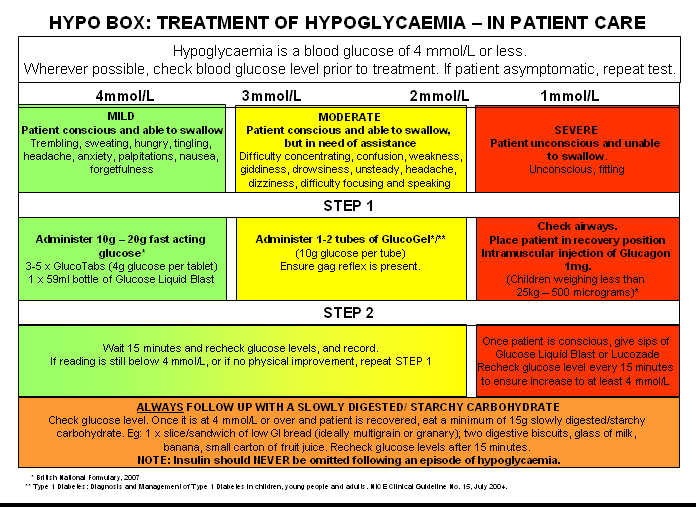 Further adviceTake medical history and perform examination. You should establish if the patient is a known diabetic. Hypoglycaemia can be explained by factors such as decreased oral intake, excess sulphonylurea/ insulin administration or intercurrent illness (infection, MI, renal failure, hypoadrenalism).	Sulphonylurea: decrease dose by 25-50% and advise patients to have doses reviewed in 24-48 hrs.If on long acting sulphonylurea medications (eg glibenclamide) consider changing to short acting(eg gliclazide).	Insulin: decrease doses by 2-4 units each and advise to have dose reviewed in next 24-48 hours (byGP/ diabetic specialist nurse/ diabetic doctor).In un-explained hypoglycaemia consider sending serum save for insulin and c-peptide on hypoglycaemic sample of blood (pre-treatment).Exclusion criteria (exclude if any)Exclusion criteria (relative)Tick>2 hypoglycaemic attacks in last weekAlone at home consider admission to CD WardUntreated underlying causePatient taking long-acting sulphonylureaNot known to be diabeticTime (minutes)Capillary blood glucose (CBG)Patient well (Y/N)BPPulse0306090Patient can be discharged if all are met:TickPatient eating and drinking wellPatient has fully recovered after treatmentPatient has a good understanding of managementCause has been identified and addressedLead Clinician agrees to discharge if relative exclusions